Межбюджетные трансферты в 2017 годуЧто такое бюджет, структура бюджетной системы Российской ФедерацииБЮДЖЕТ- форма образования и расходования                                                             денежных средств для решения задач и                           и функций государства и местного                      самоуправленияБЮДЖЕТ – план доходов и расходов на определенный                      периодБЮДЖЕТ имеет каждое публично-правовое образование:                    1) Российская Федерация - федеральный бюджет;                    2) субъекты Российской Федерации – областной, краевой, республиканский бюджеты;                    3) муниципальные районы, городские округа, городские и сельские поселения – местные бюджеты.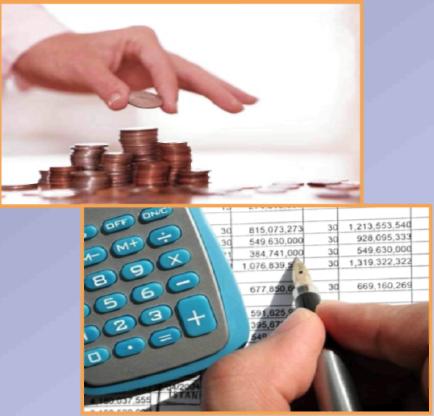 ОСНОВНЫЕ ПАРАМЕТРЫРАЙОННОГО БЮДЖЕТА                                                                                                      (тыс. рублей)Структура доходов районного бюджета  в 2017-2019 годахСтруктура доходов районного бюджетав 2017 году Основные налоги, зачисляемые в бюджеты муниципальных образований, расположенных на территории Глнковского района Безвозмездные поступления - это помощь, передаваемая                                                   бюджету другого уровняСтруктура расходов районного бюджета на 2017-2019 годыРайонный бюджет на 2017-2019 годы сформирован на основе 20 утвержденныхв «Перечне муниципальных программ муниципального образования «Глинковский район» Смоленской области», охватывающих основные сферы (направления) деятельности органов местного самоуправления муниципального образования «Глинковский район»  Смоленской областиРасходы на социально-культурную сферу являются в бюджете самыми крупными видами расходов, к ним относятся расходы на:                     образование,                                 культуру,                                        социальное обеспечение,                    развитие физической культуры и  спортаОбъем расходов по муниципальным программам ВСЕГО в 2017 году 129 754,8 тыс.рублей ,  в разрезе основных направлений СИСТЕМА ОБРАЗОВАНИЯ в 2017 годуДОШКОЛЬНОЕ ОБРАЗОВАНИЕНа территории Глинковского района действует 2 детских сада:- детский сад «Солнышко», расположенный на территории:   с. Глинка, рассчитанный на 158 мест,      д. Добромино, рассчитанный на 18 мест; - детский сад «Чебурашка», находящийся в д. Болтутино,рассчитанный на 20 местШКОЛЫНа территории Глинковского района функционирует 5 общеобразовательных школ:Глинковская СШ, расположенная в с. Глинка,Доброминская СШ, расположенная в д. Добромино,Белохолмская ОШ, расположенная д. Белый Холм,Дубосищенская ОШ, расположенная в с. Дубосище,Болтутинская СШ, расположенная в д. Болтутино, В Глинковской СШ и Болтутинской СШ организован подвоз 27 ученика от дома до школ тремя транспортными средствамиВ 2017 году по разделу «Другие вопросы в области образования» запланированы расходы  в сумме 3 832,3 тыс. рублей на ведение бухгалтерского, налогового и статистического учета в муниципальных бюджетных (казенных)  учреждениях образования, а также обеспечения качественной организации деятельности по управлению в сфере образованияМолодежная политика, оздоровление детей  в 2017 году охватывает проведение различных мероприятий среди населения Глинковского района в размере 421,7 тыс. рублейРасходы на профессиональную подготовку, переподготовку и повышение квалификации работников учреждений определено в сумме 210,0 тыс.рублей УЧРЕЖДЕНИЯ ДОПОЛНИТЕЛЬНОГО ОБРАЗОВАНИЯявляются неотъемлемой составляющей образовательного процесса, необходимого для воспитания, обучения и творческого развития личности ребенкаИнформация об общественно-значимых проектах, реализуемых в образовательных учрежденияхв 2017 годуСИСТЕМА КУЛЬТУРЫв 2017 годуГлинковский район обладает большим культурным потенциаломПроводится большая работа по сохранению самобытной культуры, традиций и обрядовВ районе создана обширная сеть муниципальных учреждений культуры:в с. Глинка находятся: Культурно - просветительный центр, Глинковская межпоселенческая центральная библиотека,Детская библиотека и Глинковский музей; в д. Березкино находятся: Березкинский СДК и Березкинская библиотека;в д. Белый Холм находятсяБелохолмский СДК и Белохолмская библиотека;в д. Добромино находятся: Доброминский СДК и Доброминская библиотека; в д. Новобрыкино находятся: Брыкинский СДК и Брыкинская библиотека;в д. Болтутино находятся: Болтутинский СДК и Болтутиская библиотека;   в д. Ромоданово находятся: Ромодановский СДК и Ромодановская библиотека;в д. Беззаботы находятся: Устромский СДК и Беззаботская библиотека; в д. Ново-Ханино находится Ханинский СДК;в д. Яковлево  находится Яковлянский СДК;в с. Дубосище находится Дубосищенская библиотека;в д.Ново-Яковлевичи находится Ново-Яковлевическая библиотека.В 2017 году по разделу «Другие вопросы в области культуры» запланированы расходы  в сумме 4 518,4 тыс. рублей на ведение бухгалтерского, налогового и статистического учета в муниципальных бюджетных (казенных)  учреждениях культуры, а также обеспечения качественной организации деятельности по управлению в сфере культурыИнформация об общественно-значимых проектах, реализуемых в учреждениях культурыв 2017 году 11 356,8 тыс. руб.9,5 тыс. руб.11 356,8 тыс. руб.9,5 тыс. руб.Финансовое управление Администрации муниципального образования «Глинковский район» Смоленской областиАдрес: 216320, Смоленская область, с. Глинка, ул. Ленина, д.8Aдрес сайта в Интернете: http://glinka.admin-smolensk.ru/ byudzhet-dlya-grazhdan-municipalnogo-obrazovaniya-glinkovskij-rajon-smolenskoj-oblasti/ Адрес электронной почты: fuglin@yandex.ruГрафик работы: рабочие дни: 8.00 до 17.00, обед: 13.00-14.00 Телефон , факс (48165) 2-18-83